 PSGS-5508NF Unmanaged GbE PoE+ Switch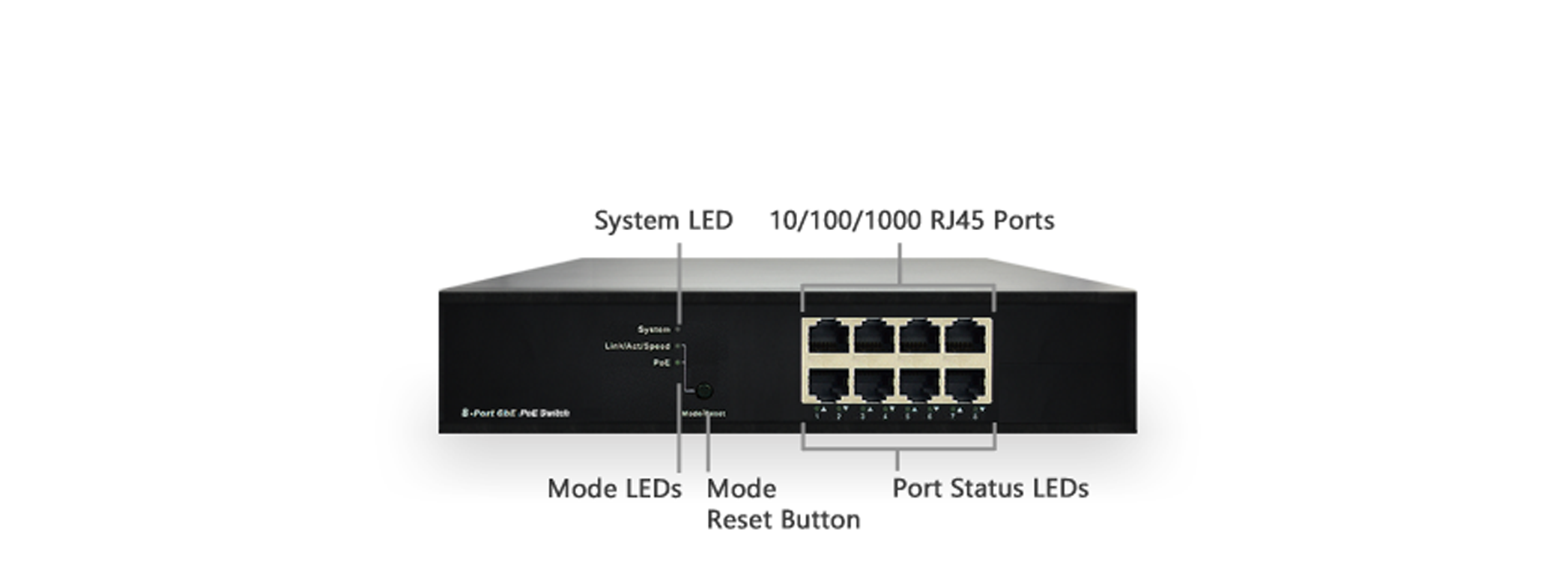 OverviewPSGS-5508NF unmanaged GbE PoE+ switch is a plug-and-play Ethernet switch offering easy way to make the transition to Gigabit Ethernet and increase the speed of your network connection. The energy efficient, built to last, and rigorously tested provide the reliability businesses need.PSGS-5508NF delivers 8 (10M/100M/1G) RJ45 with 4 PoE+ (Support 802.3 at/af, and total up to 60W) ports. PSGS-5508NF provides high HW performance and environment flexibility for SMBs and Enterprises. Key FeaturesIEEE 802.3u 100BASE-TX, 100Base-FX Fast EthernetIEEE 802.3ab 1000Base-T Gigabit EthernetIEEE 802.3z 1000Base-X Gigabit Fiber EthernetIEEE 802.3az EEE Energy Efficient Ethernet standard for green EthernetIEEE 802.3af/at Power over EthernetBenefits Lowing Total Cost of Ownership (TCO) with Energy-efficient DesignThe switch is designed to help companies to save power needs and reduce TCO by Energy Efficient Ethernet (IEEE 802.3az). It can be used for customers to build a green Ethernet networking environment.Advanced Power over Ethernet ManagementThe model includes PoE+ options to power IP devices with power-saving features like Power scheduling and PoE configuration.SpecificationsPort ConfigurationHardware PerformanceEnvironmental RangeDimension, Weights, MountingVoltage and FrequencyPoE Power CapacityCertificationsSoftware Features Total PortsRJ45 (10M/100M/1G)Uplinks (100M/1G)Console88----Forwarding Capacity (Mpps)Switching Capacity (Gbps)Mac Table(K)Jumbo Frames(Bytes)11.9041689216Operating TemperatureOperating TemperatureStorage TemperatureStorage TemperatureOperating HumidityAltitudeAltitudeFahrenheitCentigradeFahrenheitCentigrade10% to 90%  non-condensingFeetMeters32 to 122 0 to 50 -4 to 158-20 to 7010% to 90%  non-condensing< 10000<3000 Dimension (WxHxD)Dimension (WxHxD)Dimension (WxHxD)Dimension (WxHxD)WeightWeightWeightWeightMounting TypeMillimeterMillimeterInchesInchesKilogramsKilogramsPoundsPoundsMounting Type220x 44x 1348.6x 1.7x 5.38.6x 1.7x 5.3<2 <2 <4.4<4.4Desktop, WallDesktop, WallAC Input Voltage and FrequencyAC Input Voltage and FrequencyVoltage 100-240 VAC  Frequency50~60 HzAvailable PoE PowerNumber of Ports That Support PoE(15.4W) and PoE+(30.0W)60WEach of port 1 - 4 support PoE/ PoE+ within available PoE PowerElectromagnetic Emissions (EMC) CE, FCC Part 15 Class ADevice Management System (DMS)Device Management System (DMS) Graphical Monitoring Topology view: Support intuitive way to configure and manage switches  and devices with visual relations (One page) Trouble Shooting Network diagnostic between master switch and devices